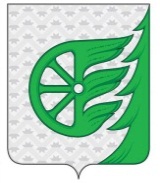 проектСОВЕТ ДЕПУТАТОВ ГОРОДСКОГО ОКРУГА ГОРОД ШАХУНЬЯНИЖЕГОРОДСКОЙ ОБЛАСТИР Е Ш Е Н И Еот «	»  сентября 2020 г.	Об утверждении Положения об обеспечении доступа к информации о
деятельности органов местного самоуправления городского округа город
Шахунья Нижегородской областиВ соответствии с Федеральным законом от 09.02.2009 № 8-ФЗ «Об обеспечении доступа к информации о деятельности государственных органов и органов местного самоуправления», Совет депутатов решил:Утвердить Положение об обеспечении доступа к информации о деятельности органов местного самоуправления городского округа город Шахунья Нижегородской области согласно приложению.Настоящее решение вступает в силуКонтроль за исполнением настоящего решения возложить на	.Глава местного самоуправленияПриложение к решению Совета депутатов городского округа город Шахунья Нижегородской области от «	»	20	г. №Положение об обеспечении доступа к информации о деятельности органов
местного самоуправления городского округа город Шахунья
Нижегородской областиОБЩИЕ ПОЛОЖЕНИЯНастоящее Положение об обеспечении доступа к информации о деятельности органов местного самоуправления городского округа город Шахунья Нижегородской области (далее - Положение) разработано в соответствии с Федеральным законом от 06.10.2003 № 131-ФЗ «Об общих принципах организации местного самоуправления в Российской Федерации», Федеральным законом от 09.02.2009 № 8-ФЗ «Об обеспечении доступа к информации о деятельности государственных органов и органов местного самоуправления», Уставом городского округа город Шахунья Нижегородской области и регулирует отношения, возникающие при предоставлении гражданам и организациям (физическим и юридическим лицам) информации о деятельности органов местного самоуправления и должностных лиц местного самоуправления городского округа город Шахунья Нижегородской области (далее - Информация).Основные понятия, используемые в настоящем Положении:Информация о деятельности органов местного самоуправления - информация (в том числе документированная), созданная в пределах своих полномочий органами местного самоуправления или организациями, подведомственными органам местного самоуправления (далее подведомственные организации), либо поступившая в указанные органы и организации. К информации о деятельности органов местного самоуправления относятся муниципальные правовые акты, устанавливающие структуру, полномочия, порядок формирования и деятельности указанных органов и организаций, иная информация, касающаяся их деятельности;пользователь Информацией - гражданин (физическое лицо), организация (юридическое лицо), общественное объединение, осуществляющие поиск информации о деятельности органов местного самоуправления;запрос - обращение пользователя информацией в устной или письменной форме, в том числе в виде электронного документа, в орган местного самоуправления либо к его должностному лицу о предоставлении информации о деятельности этого органа;официальный сайт органа местного самоуправления (далее - официальный сайт) - сайт в информационно-телекоммуникационной сети Интернет (далее - сеть Интернет), содержащий информацию о деятельностиоргана местного самоуправления, электронный адрес которого включает доменное имя, права на которое принадлежат органу местного самоуправления город Шахунья Нижегородской области. В муниципальном образовании городского округа город Шахунья Нижегородской области может быть создан один официальный сайт органов местного самоуправления городского округа город Шахунья Нижегородской области.Действие настоящего Положения распространяется на отношения, связанные с обеспечением доступа пользователей информацией о деятельности органов местного самоуправления.Действие настоящего Положения распространяется на отношения, связанные с предоставлением органами местного самоуправления городского округа город Шахунья Нижегородской области информации о своей деятельности по запросам редакций средств массовой информации, в части, не урегулированной законодательством Российской Федерации о средствах массовой информации.Действие настоящего Положения не распространяется на:отношения, связанные с обеспечением доступа к персональным данным, обработка которых осуществляется органами местного самоуправления;порядка рассмотрения органами местного самоуправления обращений граждан;порядка предоставления органом местного самоуправления в иные государственные органы, органы местного самоуправления информации о своей деятельности в связи с осуществлением указанными органами своих полномочий.Основными принципами обеспечения доступа к Информации являются:открытость и доступность Информации, за исключением случаев, предусмотренных федеральным законом;достоверность Информации и своевременность ее предоставления;свобода поиска, получения, передачи и распространения Информации любым законным способом;соблюдение прав граждан на неприкосновенность частной жизни, личную и семейную тайну, защиту их чести и деловой репутации, права организаций на защиту их деловой репутации при предоставлении Информации.Информация, доступ к которой ограничен.Доступ к Информации ограничивается в случаях, если указанная Информация отнесена в установленном федеральным законом порядке к сведениям, составляющим государственную или иную охраняемую законом тайну.Перечень сведений, относящихся к информации ограниченного доступа, а также порядок отнесения указанных сведений к информации ограниченного доступа устанавливается федеральным законом.Права пользователя Информацией. Пользователь Информацией имеетправо:получать достоверную Информацию;отказаться от получения Информации;не обосновывать необходимость получения запрашиваемой Информации, доступ к которой; не ограничен;обжаловать в установленном порядке акты и (или) действия (бездействие) органов местного самоуправления, их должностных лиц, нарушающие право на доступ к Информации и установленный порядок его реализации;требовать в установленном законом порядке возмещения вреда, причиненного нарушением его права на доступ к Информации.СПОСОБЫ ОБЕСПЕЧЕНИЯ ДОСТУПА К ИНФОРМАЦИИДоступ к Информации может обеспечиваться следующими способами:обнародование (опубликование) Информации в средствах массовой информации;размещение Информации в сети Интернет;размещение Информации в помещениях, занимаемых органами местного самоуправления городского округа город Шахунья Нижегородской области, и в иных отведенных для этих целей местах;ознакомление пользователей информацией с Информацией в помещениях, занимаемых органами местного самоуправления городского округа город Шахунья Нижегородской области, а также через библиотечные и архивные фонды;присутствие граждан (физических лиц), в том числе представителей организаций (юридических лиц), общественных объединений, органов местного самоуправления, на заседаниях Совета депутатов городского округа город Шахунья Нижегородской области;предоставление пользователям информацией по их запросу Информации;другими способами, предусмотренными законами и (или) иными нормативными правовыми актами, а также муниципальными правовыми актами.ФОРМА ПРЕДОСТАВЛЕНИЯ ИНФОРМАЦИИИнформация может предоставляться в устной форме и в виде документированной информации, в том числе в виде электронного документа.Форма предоставления Информации устанавливается настоящим Положением, в соответствии с Федеральным законом от 09.02.2009 № 8-ФЗ «Об обеспечении доступа к информации о деятельности государственных органов и органов местного самоуправления», другими федеральными законами и иными нормативными правовыми актами Российской Федерации и нормативными правовыми актами органов местного самоуправления. В случае если форма предоставления Информации не установлена, она может определяться запросом пользователя информацией. При невозможности предоставления указанной Информации в запрашиваемой форме Информация предоставляется в том виде, в каком она имеется в органе местного самоуправления.Информация в устной форме предоставляется пользователям информацией во время приема. Указанная Информация предоставляется также по телефонам справочных служб органа местного самоуправления либо по телефонам должностных лиц, уполномоченных органом местного самоуправления на ее предоставление.Информация может быть передана по сетям связи общего пользования.ОРГАНИЗАЦИЯ ДОСТУПА К ИНФОРМАЦИИДоступ к Информации обеспечивается в пределах своих полномочий органами местного самоуправления городского округа город Шахунья Нижегородской области с учетом требований федерального законодательства.Органы местного самоуправления в целях организации доступа к Информации:определяют официальные печатные издания для опубликования Информации;создают (определяют), используя сеть Интернет, официальный сайт для размещения Информации;определяют соответствующие структурные подразделения или уполномоченных должностных лиц, а также устанавливают права и обязанности указанных подразделений и должностных лиц в соответствии с действующим законодательством.Органы местного самоуправления городского округа город Шахунья Нижегородской области для размещения Информации используют сеть Интернет, в которой создают официальные сайты с указанием адресов электронной почты, по которым пользователем информацией может быть направлен запрос и получена запрашиваемая информация.В целях обеспечения права неограниченного круга лиц на доступ к Информации в местах, доступных для пользователей информацией (в помещениях органов местного самоуправления городского округа город Шахунья Нижегородской области, муниципальных библиотек, других доступных для посещения местах), создаются пункты подключения к сети Интернет.В целях обеспечения права пользователей информацией на доступ г Информации органы местного самоуправления принимают меры по защите этой Информации в соответствии с законодательством Российской Федерации.Перечни Информации, обязательные для размещения на официальное сайте в сети Интернет, периодичность размещения и обновления такой Информации, обеспечивающая своевременность реализации и защиты пользователями информацией своих прав и законных интересов, а такжетребования к технологическим, программным и лингвистическим средствам обеспечения пользования официальным сайтом и иные требования к ее размещению устанавливаются распоряжением администрации городского округа город Шахунья Нижегородской области по согласованию с главой местного самоуправления городского округа город Шахунья Нижегородской области в соответствии с законодательством Российской Федерации.Основными требованиями при обеспечении доступа к Информации являются:достоверность предоставляемой Информации;соблюдение сроков и порядка предоставления Информации;изъятие из предоставляемой Информации сведений, относящихся к информации ограниченного доступа;создание органами местного самоуправления в пределах своих полномочий организационно-технических и других условий, необходимых для реализации права на доступ к Информации, а также создание муниципальных информационных систем для обслуживания пользователей информацией;учет расходов, связанных с обеспечением доступа к Информации, при планировании бюджетного финансирования органов местного самоуправления.ПРЕДОСТАВЛЕНИЕ ИНФОРМАЦИИПорядок обнародования (опубликования) Информации в средствах массовой информации.Обнародование (опубликование) Информации в средствах массовой информации осуществляется в соответствии с законодательством Российской Федерации о средствах массовой информации, Уставом городского округа город Шахунья Нижегородской области и иными нормативными правовыми актами органов местного самоуправления городского округа город Шахунья Нижегородской области.Если для отдельных видов Информации муниципальными нормативными правовыми актами предусматриваются требования к опубликованию такой Информации, то ее опубликование осуществляется с учетом этих требований.Порядок размещения Информации в сети Интернет.1) Информация, размещаемая в сети Интернет, в зависимости от сферы деятельности органа местного самоуправления содержит:а) общую информацию об органе местного самоуправления, в том числе:наименование и структуру органа местного самоуправления, почтовый адрес, адрес электронной почты (при наличии), номера телефонов справочных служб органа местного самоуправления;сведения о полномочиях органа местного самоуправления, задачах и функциях структурных подразделений, а также перечень законов и иных нормативных правовых актов, определяющих эти полномочия, задачи и функции;перечень подведомственных организаций (при наличии), сведения об их задачах и функциях, а также почтовые адреса, адреса электронной почты (при наличии), номера телефонов справочных служб подведомственных организаций;сведения о руководителях органа местного самоуправления, его структурных подразделений, руководителях подведомственных организаций (фамилии, имена, отчества, а также при согласии указанных лиц иные сведения о них);перечни информационных систем, банков данных, реестров, регистров, находящихся в ведении органа местного самоуправления, подведомственных организаций;сведения о средствах массовой информации, учрежденных органом местного самоуправления (при наличии);б)	информацию о нормотворческой деятельности органа местного самоуправления, в том числе:муниципальные правовые акты, изданные органом местного самоуправления, включая сведения о внесении в них изменений, признании их утратившими силу, признании их судом недействующими, а также сведения о государственной регистрации муниципальных правовых актов в случаях, установленных законодательством Российской Федерации;тексты проектов муниципальных правовых актов, внесенных в Совет депутатов городского округа город Шахунья Нижегородской области;информацию о размещении заказов на поставки товаров, выполнение работ, оказание услуг для муниципальных нужд в соответствии с законодательством Российской Федерации о размещении заказов на поставки товаров, выполнение работ, оказание услуг для государственных и муниципальных нужд;административные регламенты, стандарты муниципальных услуг;установленные формы обращений, заявлений и иных документов, принимаемых органом местного самоуправления к рассмотрению в соответствии с законами и иными нормативными правовыми актами, муниципальными правовыми актами;порядок обжалования муниципальных правовых актов;в)	информацию об участии органа местного самоуправления в целевых и иных программах, международном сотрудничестве, включая официальные тексты соответствующих международных договоров Российской Федерации, а также о мероприятиях, проводимых органом местного самоуправления, в том числе сведения об официальных визитах и о рабочих поездках руководителей и официальных делегаций органа местного самоуправления;г)	информацию о состоянии защиты населения и территорий от чрезвычайных ситуаций и принятых мерах по обеспечению их безопасности, о прогнозируемых и возникших чрезвычайных ситуациях, о приемах и способах защиты населения от них, а также иную информацию, подлежащую доведению органом местного самоуправления до сведения граждан и организаций в соответствии с федеральными законами, законами субъектов Российской Федерации;д)	информацию о результатах проверок, проведенных органом местного самоуправления, подведомственными организациями в пределах их полномочий, а также о результатах проверок, проведенных в органе местного самоуправления, подведомственных организациях;е)	тексты официальных выступлений и заявлений руководителей и заместителей руководителей органа местного самоуправления;ж)	статистическую информацию о деятельности органа местного самоуправления, в том числе:статистические данные и показатели, характеризующие состояние и динамику развития экономической, социальной и иных сфер жизнедеятельности, регулирование которых отнесено к полномочиям органа местного самоуправления;сведения об использовании органом местного самоуправления, подведомственными организациями выделяемых бюджетных средств;сведения о предоставленных организациям и индивидуальным предпринимателям льготах, отсрочках, рассрочках, о списании задолженности по платежам в бюджеты бюджетной системы Российской Федерации;з)	информацию о кадровом обеспечении органа местного самоуправления, в том числе:порядок поступления граждан на муниципальную службу;сведения о вакантных должностях муниципальной службы, имеющихся в органе местного самоуправления;квалификационные требования к кандидатам на замещение вакантных должностей муниципальной службы;условия и результаты конкурсов на замещение вакантных должностей муниципальной службы;номера телефонов, по которым можно получить информацию по вопросу замещения вакантных должностей в органе местного самоуправления;перечень образовательных учреждений, подведомственных органу местного самоуправления (при наличии), с указанием почтовых адресов образовательных учреждений, а также номеров телефонов, по которым можно получить информацию справочного характера об этих образовательных учреждениях;и)	информацию о работе органа местного самоуправления с обращениями граждан (физических лиц), организаций (юридических лиц), общественных объединений, органов местного самоуправления, в том числе:порядок и время приема граждан (физических лиц), в том числе представителей организаций (юридических лиц), общественных объединений, органов местного самоуправления, порядок рассмотрения их обращений с указанием актов, регулирующих эту деятельность;фамилию, имя и отчество руководителя подразделения или иного должностного лица, к полномочиям которых отнесены организация приема лиц, указанных в подпункте "и" настоящего пункта, обеспечение рассмотрения их обращений, а также номер телефона, по которому можно получить информацию справочного характера;- обзоры обращений лиц, указанных в абзаце 1 настоящего пункта, а также обобщенную информацию о результатах рассмотрения этих обращений и принятых мерах.2) Органы местного самоуправления также могут размещать в сети Интернет иную информацию о своей деятельности с учетом требований федерального законодательства.Присутствие на заседаниях Совета депутатов городского округа город Шахунья Нижегородской области.Совет депутатов городского округа город Шахунья Нижегородской области обеспечивает возможность присутствия граждан (физических лиц), в том числе представителей организаций (юридических лиц), общественных объединений, органов местного самоуправления, на своих заседаниях, иных органов местного самоуправления, на заседаниях своих коллегиальных органов. Присутствие указанных лиц на этих заседаниях осуществляется в соответствии с Регламентом Совета депутатов городского округа город Шахунья Нижегородской области или иными муниципальными правовыми актами.Порядок размещения Информации в помещениях, занимаемых органами местного самоуправления городского округа город Шахунья Нижегородской области, и иных отведенных для этих целей местах.Органы местного самоуправления городского округа город Шахунья Нижегородской области в помещениях, занимаемых ими, и иных отведенных для этих целей местах размещают информационные стенды и (или) другие технические средства аналогичного назначения для ознакомления пользователей информацией с текущей Информацией.Информация должна содержать:а)	порядок работы органа местного самоуправления, включая порядок приема граждан (физических лиц), в том числе представителей организаций (юридических лиц), общественных объединений, органов местного самоуправления;б)	условия и порядок получения информации от органа местного самоуправления.Органы местного самоуправления вправе размещать в помещениях, занимаемых ими, и иных отведенных для этих целей местах иные сведения, необходимые для оперативного информирования пользователей информацией.Порядок ознакомления с Информацией в помещениях, занимаемых органами местного самоуправления, а также через библиотечные и архивные фонды.Пользователю информацией может быть предоставлена возможность ознакомиться с информацией об их деятельности в помещениях, занимаемых органом местного самоуправления, в порядке, установленном муниципальными правовыми актами органов местного самоуправления, занимающих данные помещения.Ознакомление пользователей информацией с информацией о деятельности органов местного самоуправления, находящейся в библиотечных и архивных фондах, осуществляется в порядке, установленном действующим законодательством.Порядок предоставления Информации по запросу регулируется законодательством Российской Федерации.Порядок предоставления пользователю Информации на бесплатной и платной основе определяется законодательством Российской Федерации.ОТВЕТСТВЕННОСТЬ ЗА НАРУШЕНИЕ ПОРЯДКА ДОСТУПА К
ИНФОРМАЦИИРешения и действия (бездействие) органов местного самоуправления, их должностных лиц, нарушающие право на доступ к Информации, могут быть обжалованы вышестоящему должностному лицу либо в суд.Если в результате неправомерного отказа в доступе к Информации, либо несвоевременного ее предоставления, либо предоставления заведомо недостоверной или не соответствующей содержанию запроса Информации пользователю информацией были причинены убытки, такие убытки подлежат возмещению в соответствии с гражданским законодательством Российской Федерации.Контроль за обеспечением доступа к Информации осуществляют руководители органов местного самоуправления.Должностные лица органов местного самоуправления и муниципальные служащие, виновные в нарушении права на доступ к Информации, несут дисциплинарную, административную, гражданскую и уголовную ответственность в соответствии с законодательством Российской Федерации.